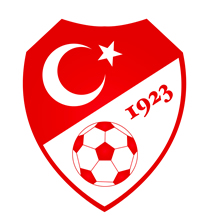 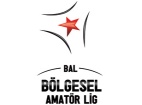 İLİKULÜPSAYISIKULÜP İSİMLERİADANA3CEYHANSPOR (BAL DİREK)ADANA3KOZAN BLD. SPOR (BAL BARAJ)ADANA3HADIRLIGÜCÜ SPOR (YEREL DİREK)ADIYAMAN2ADIYAMAN İL ÖZEL İDARESİ SPOR (BAL BARAJ)ADIYAMAN2ADIYAMANSPOR (TFF 3.LİGDEN DÜŞTÜ)AFYON1AFJET AFYONSPOR (YEREL DİREK)AĞRI1PATNOS GENÇLİK SPOR (BAL BARAJ)AMASYA1YENİ AMASYA SPOR (YEREL BARAJ)ANKARA4SİNCAN BELEDİYESPOR (BAL DİREK)ANKARA4KEÇİÖREN BAĞLUMSPOR (BAL DİREK)ANKARA4YENİ ALTINDAĞ BELEDİYESPOR (YEREL DİREK)ANKARA4KAZAN BELEDİYESPOR (YEREL DİREK)ANTALYA2MURATPAŞA BELEDİYE SPOR (BAL BARAJ)ANTALYA2KONYAALTI BELEDİYESPOR (YEREL DİREK)ARTVİN1ARHAVİ SPOR (BAL BARAJ)AYDIN3DİDİM BELEDİYESPOR (BAL DİREK)AYDIN3BOZDOĞAN BELEDİYESPOR (YEREL DİREK)AYDIN3İNCİRLİOVA BELEDİYESPOR (BAL BARAJ)BALIKESİR3BALIKESİR BÜYÜKŞEHİR BELEDİYESPOR (BAL BARAJ)BALIKESİR3ERDEKSPOR (BAL DİREK)BALIKESİR3SINDIRGI BELEDİYESPOR (YEREL DİREK)BİLECİK1VİTRASPOR (BAL BARAJ)BİNGÖL112 BİNGÖL SPOR (BAL BARAJ)BİTLİS1TATVAN GENÇLERBİRLİĞİ SPOR (BAL BARAJ)BOLU1KIBRISCIKSPOR (YEREL BARAJ)BURDUR1BUCAK BELEDİYE OĞUZHANSPOR (BAL BARAJ)BURSA4KESTEL BELEDİYESPOR (BAL DİREK)BURSA4İNEGÖL GENÇLER GÜCÜ SPOR (BAL DİREK)BURSA4MUDANYASPOR (YEREL DİREK)BURSA4ELMAS BAHÇESPOR (YEREL DİREK)ÇANAKKALE2KARABİGA BELEDİYESİ GENÇLİK VE SPOR (YEREL BARAJ)ÇANAKKALE2YENİ ÇANSPOR (BAL DİREK)ÇORUM1ULUKAVAKSPOR (YEREL BARAJ)DENİZLİ2SARAYKÖY SPOR (BAL BARAJ)DENİZLİ2PAMUKKALESPOR (YEREL DİREK)DİYARBAKIR2DİYARBAKIR 1968 SPOR (YEREL BARAJ)DİYARBAKIR2DİYARBAKIR YOLSPOR (BAL DİREK)EDİRNE2EDİRNE SPOR GENÇLİK (BAL DİREK)EDİRNE2ANAFARTALARSPOR (YEREL BARAJ)ELAZIĞ1ELAZIĞ YOL SPOR (BAL DİREK)ERZİNCAN113 ŞUBAT ERZİNCAN GENÇLİKSPOR (YEREL DİREK)ESKİŞEHİR2ESKİŞEHİR SAĞLIKSPOR (BAL BARAJ)ESKİŞEHİR2ESKİŞEHİR DEMİRSPOR (BAL DİREK)GAZİANTEP2SAKICI İNŞAAT ŞENYURTSPOR (YEREL BARAJ)GAZİANTEP2ŞEHİT KAMİL BLD. SPOR (BAL DİREK)GİRESUN21926 BULANCAKSPOR (BAL DİREK)GİRESUN2GÖRELESPOR (YEREL BARAJ)GÜMÜŞHANE1TORULSPOR (YEREL DİREK)HAKKARİ1YÜKSEKOVA BELEDİYESPOR (BAL BARAJ)İLİKULÜPSAYISIKULÜP İSİMLERİHATAY2DÖRTYOL GENÇLERBİRLİĞİ SPOR (YEREL DİREK)HATAY2REYHANLI BELEDİYESPOR (BAL BARAJ)ISPARTA2DSİ SPOR (YEREL DİREK)ISPARTA2EĞRİDİR SPOR (YEREL DİREK)MERSİN3TOROSLAR BELEDİYESPOR (BAL BARAJ)MERSİN3MERSİN B.ŞEHİR BLD.MESKİSPOR (BAL DİREK)MERSİN3AKDENİZ BELEDİYESPOR (YEREL DİREK)İSTANBUL13LEVENTSPOR (YEREL DİREK)İSTANBUL13ÇENGELKÖYSPOR (YEREL DİREK)İSTANBUL13EROKSPOR (YEREL DİREK)İSTANBUL13İFA SPOR (YEREL DİREK)İSTANBUL13MODAFENSPOR (YEREL DİREK)İSTANBUL13ARNAVUTKÖY BELEDİYESİ GENÇLİK VE SPOR (BAL DİREK)İSTANBUL13BÜYÜKÇEKMECE BELEDİYESPOR (BAL DİREK)İSTANBUL13YENİBOSNA SPOR (BAL DİREK)İSTANBUL13SULTANBEYLİ BELEDİYESPOR (BAL BARAJ)İSTANBUL13SULTANGAZİ SPOR (BAL BARAJ)İSTANBUL13DİKİLİTAŞ SPOR (BAL BARAJ)İSTANBUL13AVCILAR BELEDİYE SPOR (YEREL BARAJ)İSTANBUL13ÇIKSALINSPOR (TFF 3.LİGDEN DÜŞTÜ)İZMİR5İZMİRSPOR (BAL DİREK)İZMİR5YEŞİLOVA GENÇLİK SPOR (YEREL DİREK)İZMİR5NARLIDERE BELEDİYESPOR (YEREL DİREK)İZMİR5ATİLLASPOR (YEREL BARAJ)İZMİR5İZAKS GAZİEMİR SPOR ( YEREL BARAJ)KARS1KARSSPOR (BAL BARAJ)KASTAMONU1KASTAMONU SPOR 1966 (BAL BARAJ)KAYSERİ2KAYSERİ YOLSPOR (BAL DİREK)KAYSERİ2HACILAR ERCİYES GENÇLİK VE SPOR (YEREL BARAJ)KIRKLARELİ1BABAESKİSPOR (BAL DİREK)KIRŞEHİR1YEŞİL KIRŞEHİR SPOR (BAL BARAJ)KOCAELİ5GEBZESPOR  (BAL DİREK)KOCAELİ5ÇINARLI SPOR (YEREL BARAJ)KOCAELİ5ÇAYIROVASPOR ( BAL BARAJ)KOCAELİ5SULTAN ORHAN SPOR (YEREL DİREK)KOCAELİ5KOCAELİSPOR (TFF 3.LİGDEN DÜŞTÜ)KONYA3AKŞEHİR SPOR (YEREL BARAJ)KONYA3SARAYÖNÜ BELEDİYESPOR (BAL DİREK)KONYA3SELÇUKLU BELEDİYESPOR (YEREL DİREK)KÜTAHYA2KÜTAHYASPOR (BAL DİREK)KÜTAHYA2DUMLUPINAR ÜNİVERSİTESİ SPOR (YEREL DİREK)MALATYA244 MALATYA SPOR (BAL DİREK)MALATYA2MALATYA İL ÖZEL İDARESİSPOR (BAL BARAJ)MANİSA3MANİSA BÜYÜKŞEHİR BELEDİYESPOR (BAL DİREK)MANİSA3SOMASPOR (BAL BARAJ)MANİSA3SOMA SOTES SPOR (YEREL DİREK)K.MARAŞ2ELBİSTAN BELEDİYESPOR (BAL DİREK)K.MARAŞ2PAZARCIK SPOR (YEREL BARAJ)MARDİN1MARDİNSPOR (BAL BARAJ)MUĞLA2BODRUM BELEDİYESİ BODRUMSPOR (BAL DİREK)MUĞLA2MUĞLASPOR (BAL BARAJ)İLİKULÜPSAYISIKULÜP İSİMLERİMUŞ1HASKÖY YILDIZSPOR (YEREL BARAJ)NEVŞEHİR1NEVŞEHİR SPOR GENÇLİK (BAL BARAJ)ORDU3FATSA BELEDİYESPOR (BAL DİREK)ORDU3GÜZELORDU SPOR (YEREL BARAJ)ORDU3ÜNYESPOR (TFF 3.LİGDEN DÜŞTÜ)RİZE2ÇAYELİ SPOR (BAL DİREK)RİZE2ARDEŞENSPOR (YEREL BARAJ)SAKARYA3ARİFİYE KALAYCI SPOR (YEREL DİREK)SAKARYA3KARASUSPOR (BAL DİREK)SAKARYA3SERDİVANSPOR (BAL BARAJ)SAMSUN4ÇARŞAMBASPOR (BAL DİREK)SAMSUN4TERMESPOR (YEREL BARAJ)SAMSUN4LADİK BELEDİYESPOR (YEREL DİREK)SAMSUN41930 BAFRASPOR (TFF 3.LİGDEN DÜŞTÜ)SİİRT1KURTALAN SPOR (BAL BARAJ)SİNOP1SİNOPSPOR (YEREL DİREK)SİVAS2ZARA BELEDİYESPOR (BAL DİREK)SİVAS2CUMHURİYET ÜNİVERSİTE SPOR (YEREL BARAJ)TEKİRDAĞ2TEKİRDAĞSPOR (BAL DİREK)TEKİRDAĞ2ERGENE VELİMEŞE SPOR (YEREL BARAJ)TOKAT1TURHALSPOR (YEREL DİREK)TRABZON3BEŞİKDÜZÜSPOR (BAL BARAJ)TRABZON3YOMRASPOR (BAL DİREK)TRABZON3KARADERESPOR (YEREL DİREK)TUNCELİ1DERSİM SPOR (BAL BARAJ)Ş.URFA2Ş.URFA KARAKÖPRÜ BLD.SPOR (BAL DİREK)Ş.URFA2SURUÇ GENÇLİKSPOR (YEREL DİREK)UŞAK2UŞAK SPORTİF GENÇLİK SPOR (BAL DİREK)UŞAK2SELVİOĞLUSPOR (YEREL DİREK)VAN1BAŞKALESPOR (YEREL DİREK)YOZGAT2SORGUN BELEDİYESPOR (BAL BARAJ)YOZGAT2YİMPAŞ YOZGATSPOR (TFF 3.LİGDEN DÜŞTÜ)ZONGULDAK2KDZ. EREĞLİ BELEDİYESPOR (YEREL DİREK)ZONGULDAK2KOZLU BELEDİYESPOR (BAL BARAJ)AKSARAY1AKSARAY SANAYİ VE GENÇLİK SPOR (BAL BARAJ)BAYBURT1BAYBURT BELEDİYESPOR (YEREL DİREK)KARAMAN1KARAMAN BELEDİYESPOR (BAL BARAJ)KIRIKKALE 1MKE KIRIKKALESPOR (BAL BARAJ)BATMAN1BATMAN GERCÜŞ BAĞLAR SPOR (BAL BARAJ)ŞIRNAK1CİZRE SPOR (BAL BARAJ)BARTIN1BARTINSPOR (BAL BARAJ)ARDAHAN1SERHAT ARDAHANSPOR (YEREL DİREK)IĞDIR1IĞDIR ARAS SPOR (YEREL BARAJ)YALOVA1ALTINOVA BELEDİYESPOR (YEREL DİREK)KARABÜK1YEŞİL YENİCESPOR (YEREL DİREK)KİLİS1KİLİS BLD.SPOR (BAL BARAJ)OSMANİYE1OSMANİYESPOR 2011 (BAL BARAJ)DÜZCE2BEYKÖY BELEDİYESPOR (BAL DİREK)DÜZCE2DÜZCESPOR (YEREL BARAJ)TOPLAM149